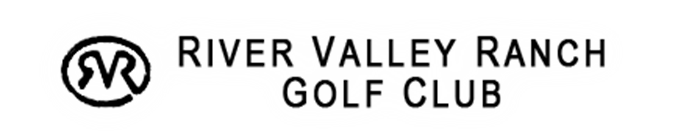 2016 RVR Golf Club Men’s Golf AssociationMen’s Association will be held on Wednesdays.  All Events will be 18 hole formats.  Starting times will be from 8:30am-9:30am and from 1pm-2pm.  Times may be adjusted seasonally.  Players will make their own tee times unless the format for that week states otherwise.  Please see the attached schedule regarding the weekly format/game.  The pro shop will attempt to accommodate players needing a group with whom to play.SEASON:
There will be a minimum of sixteen, 18 hole events.
Opening Day: Wednesday, May 18th, 2016
Season Ending Championship: Wednesday, September 14th, 2016ELIGIBILITY: 
Any and all males ages 18 and over are eligible to participate.REGISTRATION FEE:
$60 – includes annual USGA HandicapFees must be paid with Cash, Check or Credit Card. All players must register and pay the annual fee in person in the RVR Golf Shop. WEEKLY ENTRY FEE (includes green fee, cart and range balls):
All RVR Pass Holders 						$20 ($0 Green Fee)Public (Local Non-Pass Holder)		 		$70 ($50 Green Fee)$20 Weekly Fee Breakdown: $10 toward weekly payout, $5 toward end of year payout, $5 toward either gross or net skins game (choice of the player).  To participate in both gross and net skins, the player will pay $25 instead of $20. Important Note: 20 Round Passholders will have half of a round (9 holes) taken off of their pass on day of club play.  Golf Now 2.0 Local Passholders will have half of a round (9 holes) taken off if they play after 12 p.m. and a full round (18 holes) if they choose to play in the morning. 
TEE TIMES:
All players must call in or book online in advance to sign up for Men’s Day. Tee Times may be reserved 7 days in advance.  Players will make their own tee times unless the format for that week states otherwise.  Please see the attached schedule regarding the weekly format/game.  Players must play with at least two other gentlemen competing in that day’s event.  TEES (determined by handicap):Less than 0.0 : Black Tees (7,328 yards)Less than 5.0 : Black/Blue Combo Tees (6,998) yards)5.0 to 9.9 : Blue Tees (6,717 yards)10.0 to 14.9: Blue/White Combo Tees (6,368 yards) 15.0 and above: White Tees (6,027 yards)USGA Handicaps:
All Men’s Club participants will be required to have an official USGA Handicap. It is the player’s responsibility to manage his official handicap. Players not registering for a handicap prior to opening day, May 18th , will not be eligible for weekly prizes or points.The RVR staff will assist all participants to establish their handicap account through the CGA Computer located in the Golf Shop. Following play, all Men’s Club scores will be entered by the RVR Golf Staff as a tournament score. The annual charge of $45 will be included in the Men’s Club Registration Fee. FORMAT:
The format will be different from week to week.  Please see the attached schedule.SCORING:
All scorecards will be kept in accordance with USGA guidelines for equitable stroke control. Cards must be signed and turned into the Golf Shop immediately following play. If the Golf Shop is closed, cards must be put into the designated box at the Starter’s stand. SEASON ENDING CHAMPIONSHIP:
To qualify, you must play in a minimum of 10 Wednesday Events.  Winners will be paid with a gift card. There will be an additional fee to participate in the Season Ending Championship. If you have any questions, please contact Kyler Booher or Alden Richards at 970-963-3625. Opening Day is Wednesday, May 18th, 2016.2016 RVR Golf Club Men’s Golf Application$60 Registration FeeFees must be paid with Cash, Check or Credit Card. All players must register and pay the annual fee in person in the RVR Golf Shop. Name: 													Street Address: 												City: 						 State: 			 Zip: 				Phone Number: 												Email Address: 												GHIN #: 						Local # (If Applicable): 			RVR PASSHOLDER    					PUBLICSignature: 													Date: 							Payment Method: 			2016 RVR Golf Club Men’s Association Schedule of EventsMay 18: Individual Gross/NetMay 25: Individual Gross/NetJune 1: Individual Stableford ScoringJune 8: Individual Gross/NetJune 15: Best Ball with Pro Partner from U.S. OpenJune 22: Individual Gross/NetJune 29: Individual Gross/NetJuly 6: BLIND DRAW 2 Man Best BallJuly 13: Individual Stableford ScoringJuly 20: Individual Gross/NetJuly 27: Best Ball with Pro Partner from PGA ChampionshipAugust 3: Individual Gross/NetAugust 10: Individual Gross/netAugust 17: Individual Stableford ScoringAugust 24: BLIND DRAW 2 Man Best BallAugust 31: Individual Gross/NetSeptember 7: Individual Gross/NetSeptember 14: Season Championship